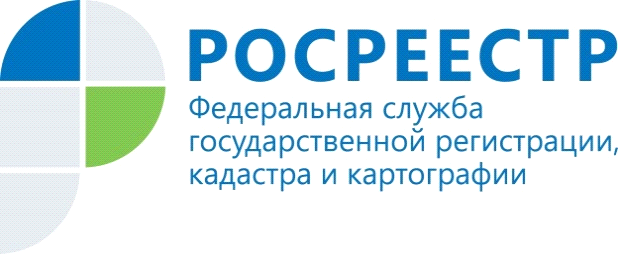 Росреестр уведомит собственника о погашении регистрационной записи об ипотекеНапоминаем, что запись об ипотеке вносится в Единый государственный реестр недвижимости (ЕГРН) вместе с записью о регистрации права собственности. Она подлежит снятию в установленном порядке, после чего жилье становится свободным от обременения (залога). Если закладная выдана не была, то запись об ипотеке может быть погашена на основании заявления банка (залогодержателя), либо совместного заявления собственника (залогодателя) и банка. Также основанием для погашения записи об ипотеке может быть решение суда или арбитражного суда о прекращении ипотеки. Если закладная выдана, то заявление о погашении записи об ипотеке может подать собственник на основании закладной (с отметкой о погашении кредитных средств), или банк. Кроме того, это может быть совместное заявление банка и собственника. Документы и заявление на погашение записи об ипотеке представляются в МФЦ. Запись об ипотеке погашается Росреестром в течение трех дней с момента поступления документов. В соответствии с вступившими в силу изменениями (Федеральный закон от 30.04.2021  № 120-ФЗ «О внесении изменений в Федеральный закон «О государственной регистрации недвижимости» и иные законодательные акты Российской Федерации в сфере государственного кадастрового учета и государственной регистрации прав»), Росреестр теперь уполномочен уведомить залогодателя и залогодержателя о погашении регистрационной записи об ипотеке. Ранее такая услуга не предоставлялась. Информирование будет осуществляться с помощью электронной почты заявителя, личного кабинета на Портале госуслуг. Банки будут получать соответствующие сообщения в рамках взаимодействия с Росреестром посредством веб-сервисов. «Чтобы проверить сведения о снятии записи об ипотеке, заявитель самостоятельно может получить выписку из ЕГРН, содержащую обновленные данные о жилом помещении. Это можно сделать с помощью электронных сервисов на сайте Росреестра, на сайте подведомственного ФГБУ «ФКП Росреестра», на портале Госуслуг, а также в офисах МФЦ», - сообщает начальник отдела государственной регистрации недвижимости, ведения ЕГРН, повышения качества данных ЕГРН Ербол Абатаев.Материал подготовлен Управлением Росреестра по Республике Алтай